            ПРОЕКТвнесен временно исполняющим             полномочия Главы Тутаевского             муниципального района             М.К. Новиковой           ________________________                                          (подпись)          «___» _______________2019 годОб утверждении порядка создания, реорганизации и ликвидации муниципальных  унитарных предприятий на территории Тутаевского муниципального районаВ соответствии с Конституцией Российской Федерации, Гражданским кодексом Российской Федерации,  Федеральным законом от 14 ноября 2002 года № 161-ФЗ «О государственных и муниципальных унитарных предприятиях», Федеральными законами от 06.10.2003 №131-ФЗ «Об общих принципах организации местного самоуправления в Российской Федерации» Муниципальный Совет Тутаевского муниципального  районаРЕШИЛ:1. Утвердить прилагаемый  Порядок создания, реорганизации и ликвидации муниципальных  унитарных предприятий на территории Тутаевского муниципального района.2. Контроль за исполнением настоящего решения возложить на постоянную комиссию Муниципального Совета Тутаевского муниципального района по экономической политике и вопросам местного самоуправления (Кулаков П.Н.).3. Настоящее решение вступает в силу со дня  его принятия.Председатель Муниципального СоветаТутаевского муниципального района				М.А. Ванюшкин                                                                    ЛИСТ СОГЛАСОВАНИЯк решению Муниципального Совета Тутаевского муниципального района «Об утверждении порядка создания, реорганизации и ликвидации муниципальных  унитарных предприятий на территории Тутаевского муниципального района»Электронная копия сдана                            ______________  «____» _________2019 года__________Специальные отметки (НПА/ПА) _______________Рассылка:ДМИ АТМРПриложение к решению Муниципального СоветаТутаевского муниципального районаот _________________ № _______ПОРЯДОКсоздания, реорганизации и ликвидации муниципальных  унитарных предприятий на территории Тутаевского муниципального районаСтатья 1. Общие положения.1.1. Настоящий Порядок определяет создание, реорганизацию и ликвидацию муниципальных унитарных предприятий Тутаевского муниципального района (далее – МУП ТМР), в соответствии с Гражданским кодексом Российской Федерации,  Федеральным законом от 14 ноября 2002 года № 161-ФЗ «О государственных и муниципальных унитарных предприятиях», Федеральными законами от 06.10.2003 №131-ФЗ «Об общих принципах организации местного самоуправления в Российской Федерации», Гражданским кодексом Российской Федерации. Статья 2. Создание муниципального унитарного предприятия.Решение о создании МУП ТМР, основанного на праве хозяйственного ведения, принимает Администрация Тутаевского муниципального района по согласованию с комиссией, состав которой утверждается постановлением Администрации ТМР. В состав указанной комиссии входят представители структурных подразделений Администрации ТМР, Председатель Муниципального Совета Тутаевского муниципального района и два представителя Муниципального Совета Тутаевского муниципального района. Учредителем МУП ТМР выступает Администрация Тутаевского муниципального района. МУП ТМР создается в соответствии с законодательством Российской Федерации.В постановлении Администрации Тутаевского муниципального района должны быть определены:- цели и предмет деятельности МУП ТМР;- размер уставного фонда МУП ТМР;- перечень имущества, закрепленного за МУП ТМР на праве хозяйственного ведения;- источники финансирования.Руководитель МУП ТМР назначается Главой Тутаевского муниципального района.Статья 3. Устав муниципального унитарного предприятия Тутаевского муниципального района.Учредительным документом МУП ТМР является его устав. Устав МУП ТМР утверждается постановлением Администрации Тутаевского муниципального района. Устав МУП ТМР должен содержать:- полное и сокращенное фирменное наименование МУП ТМР;- указание на место нахождения МУП ТМР;- цели, предмет, виды деятельности МУП ТМР.- сведения об органе или органах, осуществляющих полномочия собственника имущества унитарного предприятия;- наименование органа унитарного предприятия (руководитель, директор, генеральный директор);- порядок назначения на должность руководителя унитарного предприятия, а также порядок заключения с ним, изменения и прекращения трудового договора в соответствии с трудовым законодательством и иными содержащими нормы трудового права нормативными правовыми актами;- перечень фондов, создаваемых унитарным предприятием, размеры, порядок формирования и использования этих фондов;- иные предусмотренные Федеральным законом от 14 ноября 2002 года № 161-ФЗ «О государственных и муниципальных унитарных предприятиях» сведения.Изменения в устав МУП ТМР вносятся постановлением Администрации Тутаевского муниципального района. Обязательные требования к уставу МУП ТМР определяются законодательством Российской Федерации.Статья 4. Реорганизация муниципального унитарного предприятия Тутаевского муниципального района.Решение о реорганизации МУП ТМР принимает Администрация Тутаевского муниципального района в форме постановления.Статья 5. Ликвидация муниципального унитарного предприятия Тутаевского муниципального района.5.1. Решение о ликвидации МУП ТМР принимает Администрация Тутаевского муниципального района по согласованию с комиссией, указанной в пункте 2.1 настоящего Порядка.5. 2. МУП ТМР может быть также ликвидировано по решению суда по основаниям и в порядке, которые установлены Гражданским кодексом Российской Федерации и иными федеральными законами.5.3. Ликвидация МУП ТМР влечет за собой его прекращение без перехода прав и обязанностей в порядке правопреемства к другим лицам.5.4. В случае принятия решения о ликвидации МУП ТМР Администрация Тутаевского муниципального района назначает ликвидационную комиссию.С момента назначения ликвидационной комиссии к ней переходят полномочия по управлению делами МУП ТМР. Ликвидационная комиссия от имени ликвидируемого МУП ТМР выступает в суде, осуществляет мероприятия по ликвидации МУП ТМР в порядке и сроки, предусмотренные Гражданским кодексом Российской Федерации и иным законодательством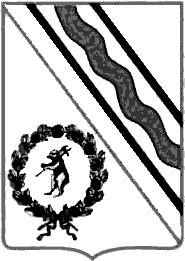 Муниципальный СоветТутаевского муниципального районаРЕШЕНИЕот___________________ № ____-пг. ТутаевДолжность, Ф.И.О.,исполнителя и согласующих лицДата и время получения документаДата и время согласования (отказа в согласовании)Личная подпись, расшифровка (с пометкой «Согласовано», «Отказ в согласовании»)ЗамечанияНачальник отдела муниципального имущества ДМИ Администрации ТМР С.А.Шишкина Консультант-юрист ДМИ Админист-рацииТМР С.В.Семенов И.о. заместителя Главы Админи-страции ТМР по имущественным вопросам –директора ДМИ АТМР А.В.Израйлева Начальник юриди-ческого отдела                     административно-правового управле-ния Администрации ТМР В.В. Коннов      Управляющий делами Админист-рации ТМР                                     С.В. БалясниковаЗаместителя Главы Администрации ТМР по финансовым  вопросам –директор ДФ АТМР О.В.Низова